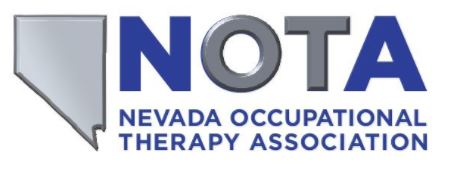 Awards will be presented on the day of the conference, and your help is needed to identify the “best of the best” of our profession!Fieldwork Educator of the YearIdentify a therapist who has dedicated time and effort to the education of students in the clinical setting.Entrepreneurial AwardIdentify a therapist who has created a thriving business in Nevada.Leadership AwardIdentify a therapist who has shown leadership in their community.Emerging Practice of ExcellenceIdentify a therapist who has created a new, awe-inspiring approach to therapy.Research for the FutureIdentify a therapist who is heavily involved in research for our professions.Occupational Therapist of the YearIdentify a therapist who deserves to be recognized for their hard work and dedication to the profession.Occupational Therapy Assistant of the YearIdentify a therapist who deserves to be recognized for their hard work and dedication to the profession.Name:Reason: Name:Reason: Name:Reason: Name:Reason: Name:Reason: Name:Reason: Name:Reason: 